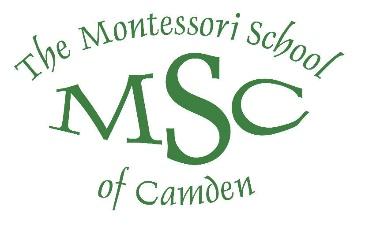 November MSC Board of Directors MeetingAgendaNovember 15, 2022 at 6:00 PMIn Person Meeting at the Catery on Broad (The Paddock)Call to Order/Mission Statement		Tiffany Atkins, PresidentPublic Forum/Comment			Tiffany Atkins, President	 Approval of 10/18 Minutes			Jacqlyn Atkins, SecretaryInformation Session				John Li, Charter Institute at ErskineTreasurer’s Report 				Joseph Folsom, Treasurer				Head of School Report	                                   Deb Cyrier, Head of SchoolTogether SCCommittee ReportsFinance and Audit				Joseph Folsom, TreasurerBuilding and Grounds			Joan McCulleySafety CommitteeFund Development				Katie GuinnCommunity Relations & Lottery		Terri ButtsNominating  					Michael Conley, Vice PresidentPAC President Report			Carla Norton, PAC PresidentGovernance/Policy Review		Jim Henry Strategic Plan				VacantHead of School & Board Evaluations	Jose Garcia Old BusinessInduction of New Board Members		Tiffany Atkins, PresidentElection of 2022-23 Officers			Board MembersCommittee Assignments			 PresidentNew BusinessAdjournment